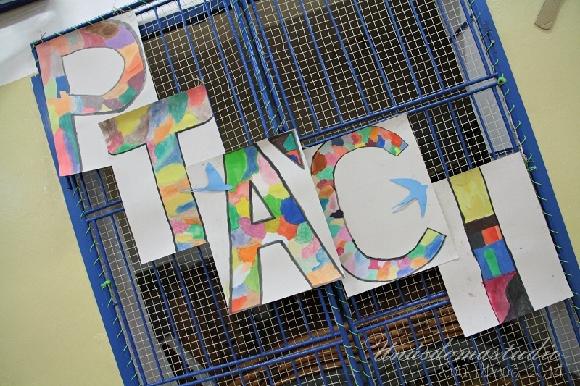 Milí čtenáři,ŽÁKOVSKÁ KONFERENCE ,která se konala 11.dubna 2014, je již za námi.Stálo  to mnohé velké úsilí, ale  věřím, že se děti dozvěděly mnoho nového a zajímavého.„Nejbarevnější“ byla vystoupení žáků 1. – 3. třídy. Jednotlivé výstupy tříd byly doplněny ptačím zpěvem a také zpěvem žáků. Na repertoáru byly různé písně od „Kdepak ty ptáčku  hnízdo máš“ až po závěrečný „Ptačí tanec“, který zvedl  všechny žáky a i mnohé učitele ze židlí. Po ukončení konference, byla tělocvična zpřístupněna rodičům a občanům Bohuslavic. Těm, kteří nepřišli, předkládáme pár snímků.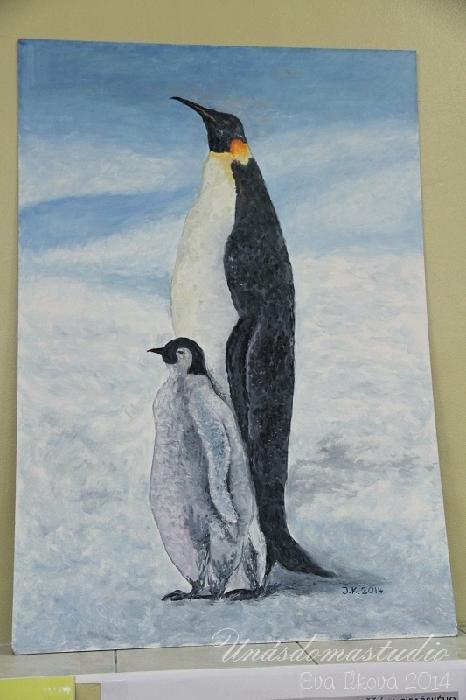 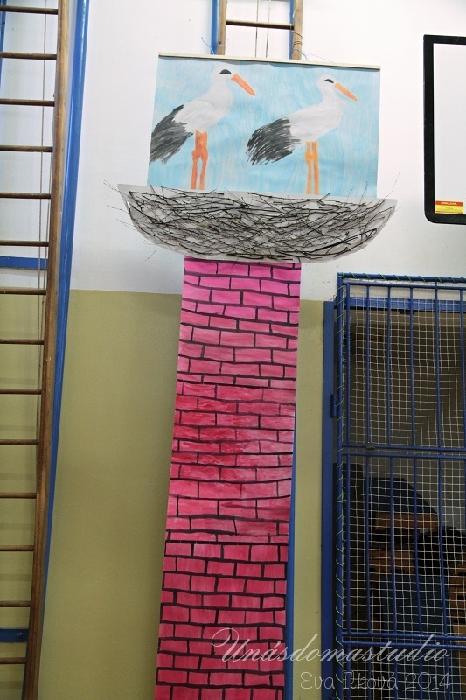 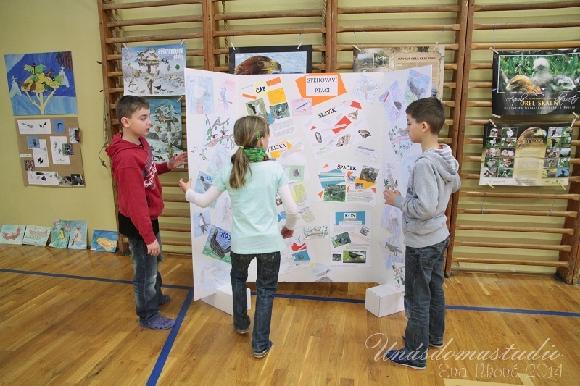 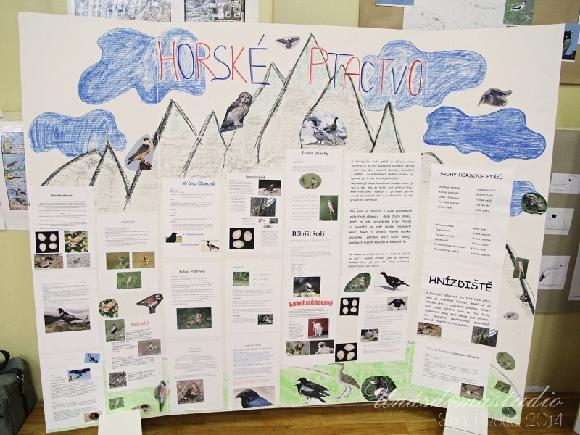 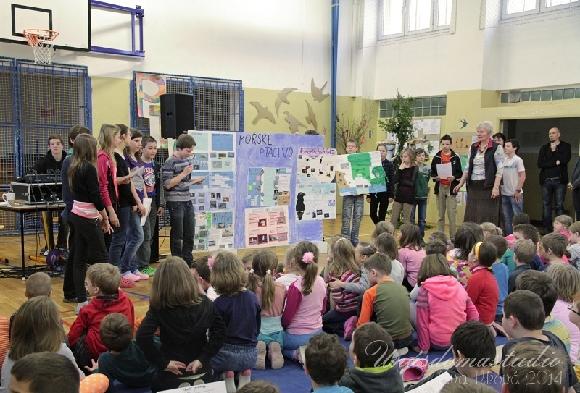 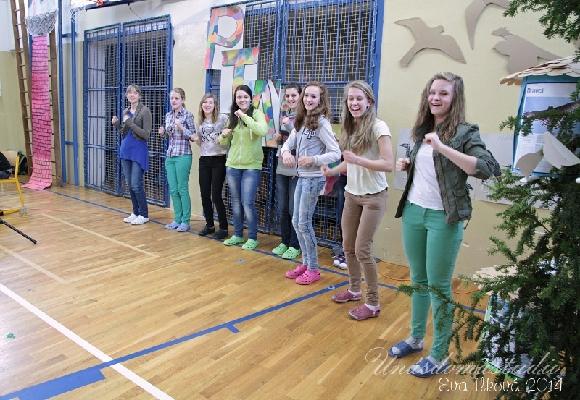 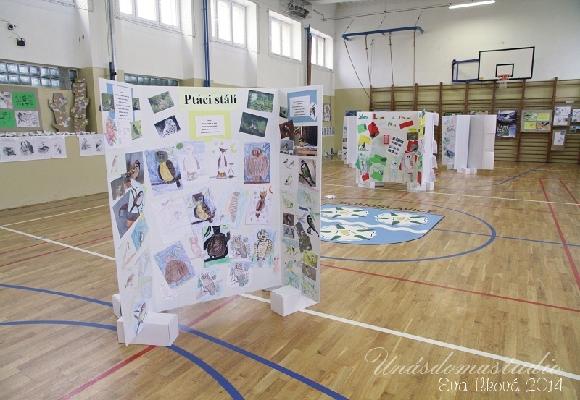 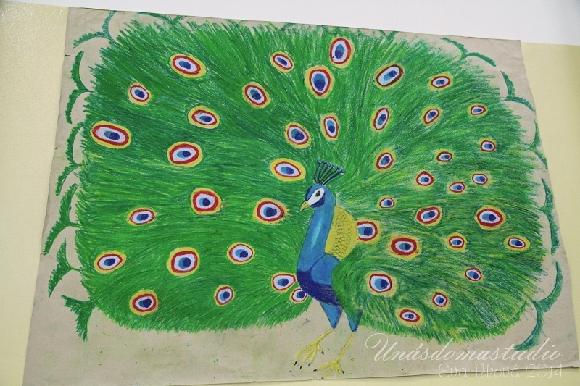 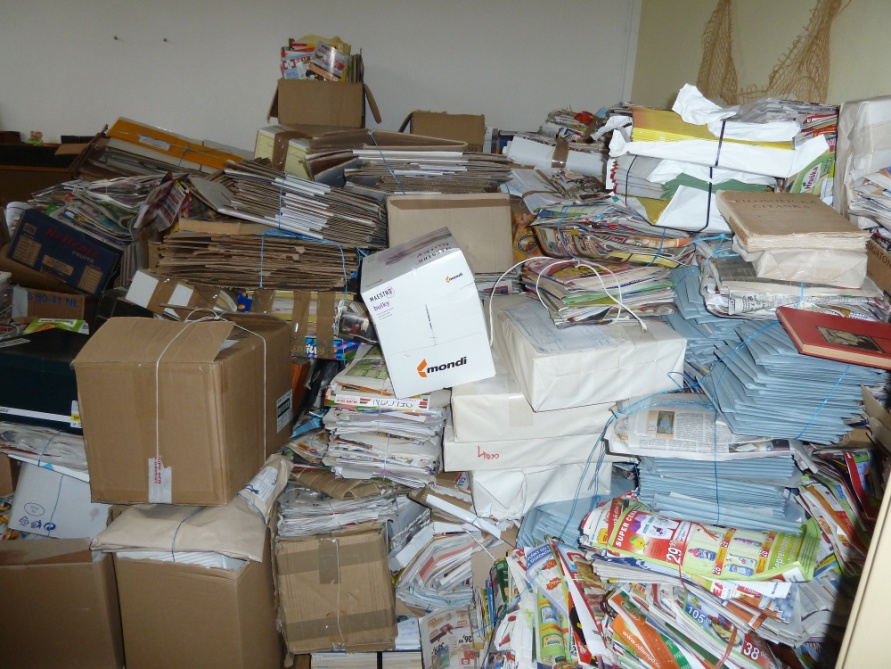 Opakovaně vyhlašujeme 3.ročník jarního sběru tříděného a svázaného papíru. Sběr bude probíhat každé pondělí a pátek od 14.dubna do 9.května 2014, ve keramické dílně, vždy od      7.30 – 8.00 hod.Zdroje: www.recyklohrani.czPoslední možnost!!! Sběr papíru končí v pátek 9.května 